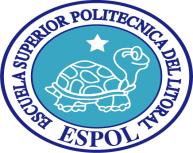 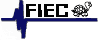 ESCUELA SUPERIOR POLITECNICA DEL LITORALFACULTAD DE INGENIERIA EN ELECTRICIDAD Y COMPUTACIONFUNDAMENTOS DE REDES DE DATOSII TERMINO 2015-2016                           EXAMEN      PRIMERA EVALUACIÓN (100 ptos)NOMBRE: …………………………………………………………………………….…			1.- Mencione las características para la arquitectura del  diseño de una red ( 5ptos)____________________________________________________2.- Una red que permite transmitir diferentes servicios como voz, video y datos a través de la misma plataforma se conoce como:    (5ptos)EscalableDivergenteConvergenteSeguraNinguna3.- El número de  direcciones IP  en IPv4 disponibles para asignación de host en una clase C es :   (5ptos)a) 255b) 254c) 253d) 252e) Ninguna4.- POP  y SMTP  protocolos utilizados para intercambiar datos son protocolos que se utilizan en la capa de:  ( 5ptos)SesiónPresentaciónEnlaceRedAplicación 5.-  Protocolo de internet cuya función es resolver  nombres de dominio es: ( 5ptos)FTPHTTPPOP3DNSPOP6.- Protocolo orientado a transacciones y  que utiliza el esquema  petición – respuesta entre  un cliente y un  servidor (5ptos)DNSHHTPHTTPFTPNinguno7.- Protocolo de tipo cliente-servidor en el que generalmente un servidor posee una lista de direcciones IP dinámicas y las va asignando a los clientes conforme éstas van quedando libres (5ptos)TCPFTPHTTPDHCPNinguna8.- Completar con el protocolo que aplique, si es UDP o TCP   (5ptos)El envío de la información se realiza en un perfil “best effort” ______________El video tipo Streamming se transmite sobre esta capa ___________Posee 20 bytes de carga en el encabezado _________________El protocolo FTP se transmite sobre esta capa______________9.-   Responda      Verdadero o Falso  ( 5ptos)UDP puede crear una conexión orientada a conexión gracias al establecimiento de sesiones______TCP nos garantiza que si en un medio inalámbrico, con un alto nivel de ruido capaz de ocasionar perdidas de paquetes, estos sean retransmitidos desde el origen? ______Gracias a UDP podemos visualizar una página WEB donde el encabezado siempre este en el mismo lugar, y la publicidad en una misma ubicación siempre, cada vez que ingresemos a la página? ______El protocolo TCP puede permitir que origen y destino reduzcan o aceleren la cantidad de datos enviados dependiendo del número de retransmisiones realizadas? ______10.- Grafique y explique el esquema para establecimiento de la  conexión TCP   ( 5ptos)11.- Seleccione la respuesta correcta:Las direcciones IPv4 poseen  ( 5ptos)128 bits64 bits32 bytes255 bitsNinguna12.- Complete:  ( 5ptos)a) El proceso de enviar un paquete de un host a un host individual se conoce como __________b) El proceso de enviar un paquete de un host a un grupo determinado de hosts dentro de una red se conoce como___________________________________c) El proceso de enviar un paquete de un host a todos los hosts de una red se conoce como_____________d) El protocolo de comunicación en la capa de red es  _______________e) El número de bits por cada octeto en las direcciones IPv4  es ________________________13.- Una red que utiliza sus tres primeros octetos para la dirección de red y el último para host es : (5ptos)Clase AClase BClase CClase DClase E14.- Dado el siguiente ejercicio responda cuántas subredes se podría crear ( Justifique su respuesta):  (5ptos)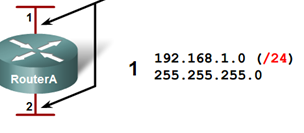 15.- Completar el esquema según lo que muestra el Local Router en su tabla de ruteo:: (5ptos)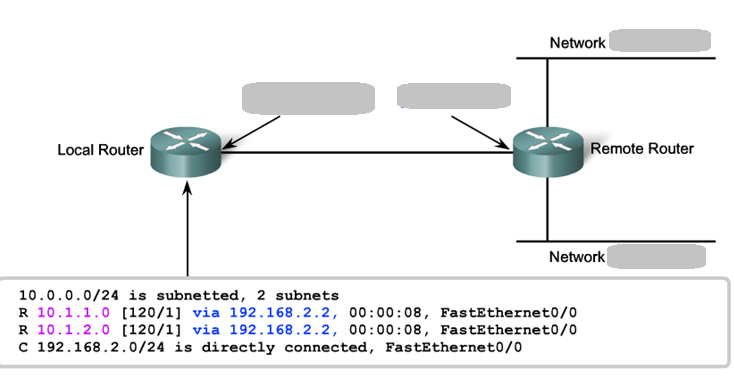 16.-  Una comunicación que se realiza al mismo tiempo en ambos sentidos se conoce como:   (5ptos)a) Full dúplexb) Half dúplexc) Semiduplexd) Simplexe) NingunaResponder a las siguientes preguntas tomando en consideración el esquema que se presenta a continuación:Direccionamiento red Considerando que se tiene la red 172.16.0.0/16 y aplicando VLSM se direccionara la siguiente topología de red: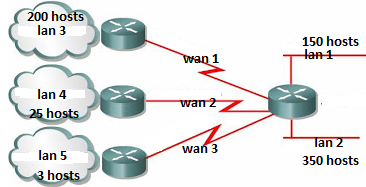 Responder las siguientes preguntas:17.- La dirección 172.16.4.28 pertenece a: ( 5ptos)LAN 1LAN 2LAN 3LAN 4LAN 5Ninguna de las anteriores18.- La dirección 172.16.4.60 pertenece a: (5ptos)LAN 1WAN 2LAN 3WAN 3LAN 5Ninguna de las anteriores19.- La máscara 255.255.254.0 pertenece a (5ptos)WAN  1WAN 2LAN 3WAN 3LAN 2Ninguna 20.- Cuál de estas direcciones no estaría contemplada en la topología? (5ptos)172.16.1.0172.16.4.37172.16.4.40172.16.5.32Ninguna de las Anteriores